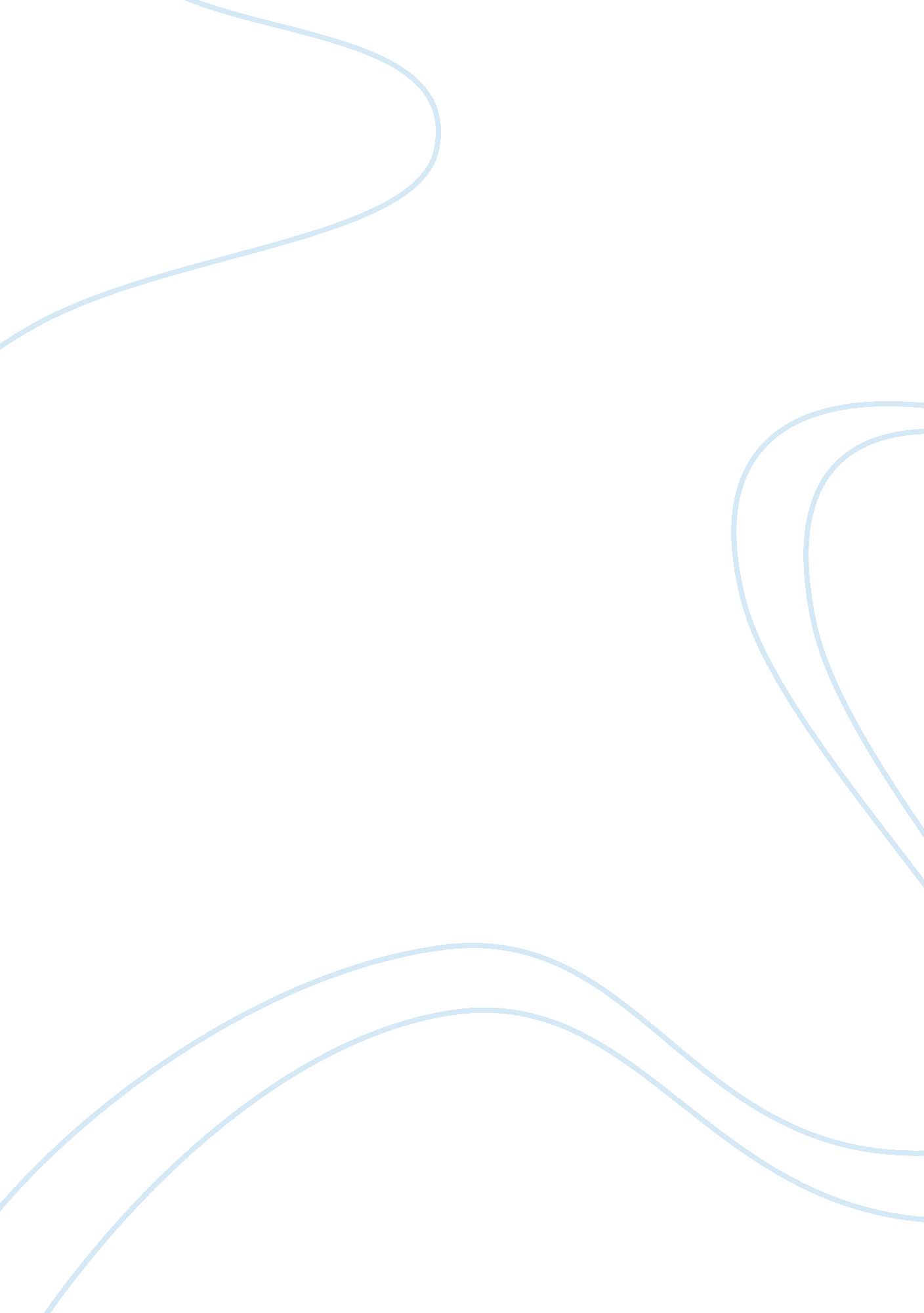 Why college football should be banned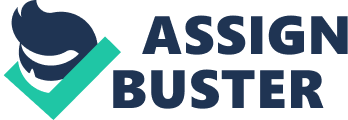 The author narrows down the argument and presents his thoughts very explicitly, he goes on to say that the students do not profit from college football, the alumni members profit from it heavily and also the football team coaches profit from college football, it has become a cash cow for them and this is exactly why they would want it to go on for years to come even after knowing that there is nothing in it for an average student. 
NCAA the governing body of college football has released data showing that colleges have lost money and the tuition fees keep getting higher and higher, the author presents a really good argument which states that colleges and students are losing money and gaining zilch by being a part of college football and this is precisely why it should be banned. 
“ The Wall Street Journal reported. New Mexico State University's athletic department needed a 70% subsidy in 2009-2010, largely because Aggie football hasn't gotten to a bowl game in 51 years. Outside of Las Cruces, where New Mexico State is located, how many people even know that the school has a football program? None, except maybe for some savvy contestants on " Jeopardy." What purpose does it serve on a university campus? None.” (Why college football should be banned) 
Football is so popular that college presidents are cutting on other major sports to accommodate college football and this is extremely bad for the students, who are interested in varsity sports such as swimming, track and field events, and so on. This goes to show that the authorities want college football to be one of the most popular sports in the country if it already is not. 
A lot of money is being spent on modern stadiums and even more on coaches who benefit heavily because they get a great pay package, where does the money come from? It comes from the fees paid by students who do not benefit even a wee bit out of all this. The author of the article also presents the several medical dangers involved in playing college football, repetitive hits to the body are arguably the most dangerous of all yet college football continues to thrive. To conclude it is fair to say that college football is risky, it does not help the students even a wee bit and this is exactly why it should be banned. 